Місцеві вибори 25 жовтня 2020 рокуЖИТОМИРСЬКА РАЙОННА ТЕРИТОРІАЛЬНА ВИБОРЧА КОМІСІЯ ЖИТОМИРСЬКОГО РАЙОНУ ЖИТОМИРСЬКОЇ ОБЛАСТІ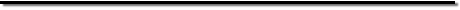 ПОСТАНОВА     Про реєстрацію кандидатів у депутати Житомирської районної ради, включених до єдиного та територіальних виборчих списків Житомирською обласною організацією Всеукраїнського об’єднання «Свобода».    До Житомирської районної територіальної виборчої комісії «24» вересня 2020 року надійшли  документи для реєстрації депутатів Житомирської обласної організації Всеукраїнського об’єднання «Свобода», висунутих на конференції «19» вересня 2020 року.     Розглянувши зазначені документи, Житомирська районна територіальна виборча комісія встановила їх відповідність вимогам Виборчого кодексу України.     Враховуючи викладене, відповідно до статей 10, 11, пункту 4 частини другої статті 206, частини другої статті 216, частини першої, другої, четвертої статті 217, статей 218, 219, частин першої, четвертої статті 222, статті 225, частин першої, другої, шостої – восьмої статті 227 Виборчого кодексу України, керуючись статтями 36, 37 Виборчого кодексу України, постановою Центральної виборчої комісії від «10» серпня 2020 року №173 та від «25» серпня 2020 року №200, Житомирська районна територіальна виборча комісія Житомирського району Житомирської області постановляє:1. Зареєструвати кандидатів у депутати Житомирської районної ради, включених до єдиного та всіх територіальних виборчих списків Житомирської обласної організації Всеукраїнського об’єднання «Свобода» на місцевих виборах «25» жовтня 2020 року згідно додатку.2. Копію цієї постанови та посвідчення відповідних кандидатів у депутати Житомирської районної ради, у встановлених формах, видати представнику цієї партій.3. Цю постанову оприлюднити на офіційному веб-сайті.4. Відомості про зареєстрованих кандидатів у депутати Житомирської районної ради надати відповідному органу ведення Державного реєстру виборців для подальшого надсилання Центральній виборчій комісії.Додаток 1до постанови  Житомирської районної територіальної виборчої комісії №19 від 25 вересня 2020 року ЄДИНИЙ ВИБОРЧИЙ СПИСОКкандидатів у депутати Житомирської районної ради Житомирської області,висунутихЖитомирською обласною організацією Всеукраїнського об’єднання «Свобода»«25» вересня 2020 рокум. Житомир № 19Голова Житомирської районної територіальної виборчої комісії                                   В.П. КОЛОКОЛЬЦЕВАСекретар Житомирської районної територіальної виборчої комісії                                   Д.Г. КАРПЕЛЬОВАПорядковий номер кандидата в єдиному виборчому спискуПрізвище, власне ім’я 
(усі власні імена), 
по батькові 
(за наявності)Число,
місяць, рік народження(чч.мм.рррр.)ГромадянствоОсвітаПосада 
(заняття)Місце роботи ПартійністьВідомості про наявність чи відсутністьсудимості **Відомості про наявність чи відсутність представницького мандатаНомер територіального виборчого округу, до якого віднесено кандидата***Порядковий номер кандидата у відповідному територіальному виборчому списку**** 1.Бовсуновський Юрій Іванович06.05.1968Громадянка УкраїнивищадиректорКП «книжково-газетне видавництво Полісся» Житомирської обласної радиЧлен ВО «Свобода»Судимості відсутніДепутат Житомирської обласної радиПерший кандидат Перший кандидат2Макарюк Андрій Віталійович04.08.1976 Громадянка УкраїниВищаПриватний підприємецьПриватний підприємецьБезпартійнийСудимості відсутніПредставницький мандат  відсутній113Бойко Леся Андрійївна30.10.1996Громадянка УкраїнивищаТимчасово не працюєТимчасово не працюєБезпартійнийСудимість відсутняПредставницький мандат  відсутній224Сорокун Юрій  Володимирович20.03.1979Громадянин УкраїнивищаДиректорПОГ «Лідер» ЖОО ВОІ СОІУ Член ВО «Свобода»Судимість відсутняПредставницький мандат  відсутній 215Козачинська Анастасія Сергіївна02.03.1999Громадянин УкраїниВищаСтуденткаПоліський національний університетБезпартійнаСудимість відсутняПредставницький мандат відсутній126.Ваховський Олександр Петрович17.04.1979Громадянин УкраїниВищаВчительЗОШ №19БезпартійнийСудимість відсутняПредставницький мандат відсутній247.Голік Тетяна Ігнатівна16.12.1955Громадянка УкраїниВищаСторожЖитомирська районна радаЧлен ВО «Свобода»Судимості відсутніДепутат Житомирської районної ради528.Садовська Світлана Олександрівна05.09.1988Громадянка УкраїниВищаТимчасово не працюєТимчасово не працюєЧлен ВО «Свобода»СудимістьвідсутніПредставницький мандат  відсутній419Хатіашвілі Катерина Отелівна21.09.1980Громадянин УкраїниНеповна вищаПриватний підприємецьПриватний підприємецьБезпартійнаСудимість відсутняПредставницький мандат  відсутній4310Дубиченко Михайло Васильович20.11.1983Громадянин УкраїниВища освітаФізична особа підприємецьФізична особа підприємецьЧлен 
ВО «Свобода»Судимості відсутніДепутат Коростишівської міської ради6311Бічук Олег Ігорович12.11.1973Громадянин УкраїниВищаФізична особа підприємецьФізична особа підприємецьЧлен політичної партії «Всеукраїнське об’єднання ˝Свобода˝Судимість відсутняПредставницький мандат відсутній2312Бовсуновська Тетяна Василівна21.09.1970Громадянин УкраїниВищаВчительЗОШ № 6БезпартійнийСудимість відсутняПредставницький мандат відсутній2513.Мякіньков Максим Вікторович11.04.1979Громадянин УкраїниСередняТимчасово не працюєТимчасово не працюєЧлен ВО «Свобода»Судимість відсутняПредставницький мандат відсутній1314.Дурицька Людмила Миколаївна27.04.1976Громадянин УкраїниВища ОператорХорошівське ЖКПБезпартійнаСудимість відсутняПредставницький мандат  відсутній1415.Уницький Сергій Олександрович11.09.1980Громадянин УкраїниВищаГоловний спеціалістЖитомирська районна радаЧлен ВО «Свобода»Судимості відсутніДепутат Житомирської районної ради5316Пегов Павло Леонідович07.12.1979Громадянин УкраїниВищаПровідний спеціаліст Муніципальної поліціїВиконавчий комітет Житомирської міської радиЧлен ВО «Свобода»Судимість відсутняПредставницький мандат відсутній1517Репешко Олег Валерійович27.07.1992Громадянин УкраїниСередня спеціальнаВодій навантажувачаАТ «Маслозавод Рудь»Член ВО «Свобода»Судимість відсутняПредставницький мандат відсутній5518Гуцалюк Ірина Іванівна19.06.1969Громадянин УкраїнивищаВчителька початкових класівВерлоцька ЗОШ I – II ст.БерпартійнаСудимість відсутняПредставницький мандат  відсутній3219Гончар Ірина Ігорівна23.09.1983Громадянин УкраїниВища освітаВчитель історії Радомишльська гімназіябезпартійнаСудимість відсутняПредставницький мандат  відсутній3420Сладковський Роман Володимирович06.08.1993Громадянин УкраїниВища освітаПровідний спеціалістЖитомирська обласна радаБезпартійнийСудимість відсутняПредставницький мандат  відсутній3121Макарець Олександр Дмитрович31.12.1979Громадянин УкраїниСередняТимчасово не працюєТимчасово не працюєБезпартійнийСудимість відсутняПредставницький мандат відсутній3322Бондарчук Валентина Миколаївна04.07.1963Громадянин УкраїниВища освітаНачальник відділу організаційно-методичної роботи виконавчого апаратуКоростишівська районна радаБезпартійнаСудимості відсутніДепутат Коростишівської міської ради6423Войтюк Віталій Олександрович22.02.1980Громадянин УкраїниВища ВчительЖитомирський екологічний ліцей №24БезпартійнийСудимість відсутняПредставницький мандат  відсутній4224Синківська Анастасія Юріївна01.03.1993Громадянин УкраїниСередня спеціальнаМенеджер спеціальних проектівТОВ «Мода з доставкою»Член ВО «Свобода»Судимість відсутняДепутат Богунської районної ради5425.Павлюк Олександр Сергійович15.11.1979Громадянин УкраїниВищаЗаступник директора з навчально-виховної роботи  Зубринська ЗОШ І-ІІІ ст..БезпартійнийСудимість відсутняПредставницький мандат  відсутній4426.Сиротенко Наталія Павлівна09.08.1981Громадянин УкраїниВища Тимчасово не працюєТимчасово не працюєБезпартійнийСудимість відсутняПредставницький мандат  відсутній4527Богомолова Інна Олександівна04.10.1985Громадянин УкраїниВищаЛаборант клінік-діагностичної лабораторіїРужинська центральна р-на лікарняБезпартійнийСудимість відсутняПредставницький мандат відсутній6528.Козачок Сергій Віталійович17.03.1974Громадянин УкраїниВищаТимчасово не працюєТимчасово не працюєЧлен ВО «Свобода»Судимість відсутняПредставницький мандат відсутній5129Дідківський Юрій Володимирович09.05.1990Громадянин УкраїниВища освітаГоловний спеціаліст відділу організаційно-методичної роботи виконавчого апаратуКоростишівська районна радаЧлен 
ВО «Свобода»Судимості відсутніДепута коростишівської районної ради6130Вакуленчик Сергій Вікторович06.09.1992Громадянин УкраїниВища освітаГоловний спеціаліст відділу освіти, молоді та спорту Коростишівської міської радиВідділ освіти, молоді та спорту Коростишівської міської радиЧлен 
ВО «Свобода»Судимості відсутніДепутат Коростишівської районної ра6231Томашевський Олександр Антонович04.10.1960Громадянин УкраїниСередня спеціальнаГолова правлінняОСББ «Гоголя 55»БезпартійнийСудимість відсутняПредставницький мандат відсутній35Секретар Житомирської районної територіальної виборчої комісії                                   Д.Г. КАРПЕЛЬОВА